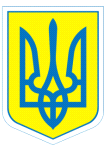                                                      НАКАЗ08.05.2019				 м.Харків				   № 64Про відвідуванняМеморіального комплексу Слави        На виконання Указу Президента України від 13 жовтня 2015 року                   № 580/2015 «Про Стратегію національно-патріотичного виховання дітей та молоді на 2016-2020 роки», наказу  Міністерства освіти і науки України від 16 червня   2015 року № 641/2015 «Про затвердження Концепції національно-патріотичного виховання дітей і молоді, Заходів реалізації Концепції національно-патріотичного виховання дітей і молоді та методичних рекомендацій щодо національно-патріотичного виховання у загальноосвітніх навчальних закладах», наказу Міністерства освіти і науки, молоді та спорту України від 31.10.2011 № 1243 «Про Основні орієнтири виховання учнів 1-11 класів загальноосвітніх навчальних закладів України», з метою формування ціннісного ставлення особистості до суспільства та держави,   відповідно до Положення про організацію роботи з охорони праці  та безпеки життєдіяльності учасників освітнього процесу в установах і закладах освіти, затвердженого наказом  Міністерства освіти і науки України від 26.12.2017 № 1669, зареєстрованим у Міністерстві юстиції України 23.01.2018 за № 100/31552НАКАЗУЮ: 1. Направити  08.05.2019  до   Меморіального комплексу Слави для участі   в урочистостях   з нагоди відзначення Дня пам’яті  і примирення та Дня Перемоги над нацистами у Другій світовій війні   учнів:   7-А клас – 6 учнів,                   7-Б клас – 7 учнів та 3 супроводжуючих. 2. Призначити відповідальними за життя та здоров’я дітей  Нестеренко В.М., вихователя 7-А класу, Шеховцову С.В., класного керівника 7-Б класу, Введенську В.Л., соціального педагога.3. Нестеренко В.М., Шеховцовій С.В., Введенській В.Л.  провести з учнями  інструктаж з правил безпеки життєдіяльності (інструкція з безпеки життєдіяльності під час перебування у громадських місцях, проведення масових заходів на базі інших закладів освіти та установ № 64-БЖ; під час групових поїздок, пішохідних екскурсій, пішохідного та дорожньо-транспортного руху № 66-БЖ,  запобігання дорожньо-транспортних пригод          № 27-БЖ) та зробити відповідні записи в Журналі інструктажів. 4. Контроль за виконанням наказу покласти на заступника директора з виховної роботи Коваленко Г.І.Директор                   Л.МЕЛЬНІКОВАГанна Коваленко, 3-70-30-63З наказом ознайомлені:	 	В.Введенська                                                   Г.Коваленко                                                   В.Нестеренко                                                   С.Шеховцова